TEDEN OTROKA ( od 7. 10. 2019 do 13. 10. 2019)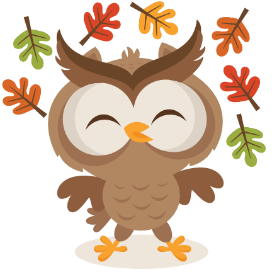 Moto: NAŠE PRAVICETone Pavček: NAŠE PRAVICEPravica pravic je pravica živeti,biti otrok za srečo rojen,tata in mamo ob sebi imetiin jima padati veselo v objem.Lepa pravica je teči po tratiin ne biti kot trava teptan,učiti se brati in biti med bratienakovreden in spoštovan.Rasti, kot rastejo jelke in bori,poslušati pesmi, ne pokov granatin potem enkrat ob majniški zorireči nekomu: IMAM TE RAD!In še: biti duša v svetu brez duše,majhna svetloba sredi velike teme,ali vsaj kaplja v obdobju suše,ne biti nihče, a OTROK, KI JE VSE!Globalni cilj: Doživljanje vrtca kot okolja, v katerem so enake možnosti za vključevanje vseh otrok v dejavnosti in vsakdanje življenjeOperativni cilji:Razvijanje sposobnosti za vzpostavljanje, vzdrževanje in uživanje v prijateljskih odnosihPridobivanje izkušenj o demokratičnih načelih- biti viden, slišan, imeti pravico do igre, izražanja, dobrega počutjaPonedeljek, 7. 10.OBISK KNJIŽNIČARKE BERNARDKE – rumena in oranžna igralnicaLIKOVNA KOLONIJA – rdeča, modra in zelena igralnicaTorek, 8. 10.LIKOVNA KOLONIJA- rumena in oranžna igralnicaOBISK LOKALNE KNJIŽNICE – rdeča, zelena in modra igralnicaSreda, 9.10.OBISK GLASBENE ŠOLE MUNDA- predstavitev harmonikarjev, rajanje ob domači glasbi – vsi otroci v telovadniciČetrtek, 10.10.POHOD DO DVORANE, igre za najmlajše- rumena in oranžna igralnicaORIENTACIJSKI POHOD, smer gasilski dom Koračice – rdeča igralnicaORIENTACIJSKI POHOD, smer Kostanj, ogled klopotca in druženje z gospo Blanko Kosi Raušl – zelena in modra igralnica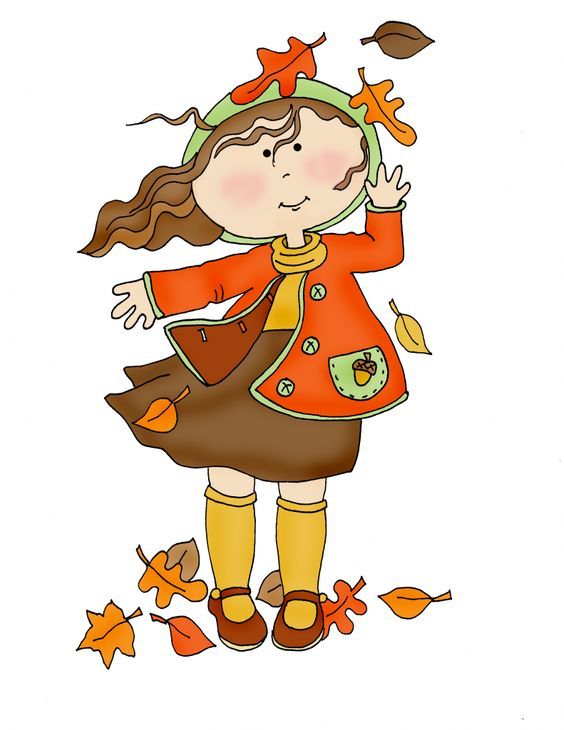 Petek, 11. 10.ZAČARANO PRESENEČENJE – vsi otroci v telovadniciProgram pripravili: Silvija  Belšak Viher in Danica Pintarič